「じょうずにたずねよう」①						　　　　　年　　　　　組　　　　　番名前　　　　　　　　　　　　　　　　　　　●質問のポイント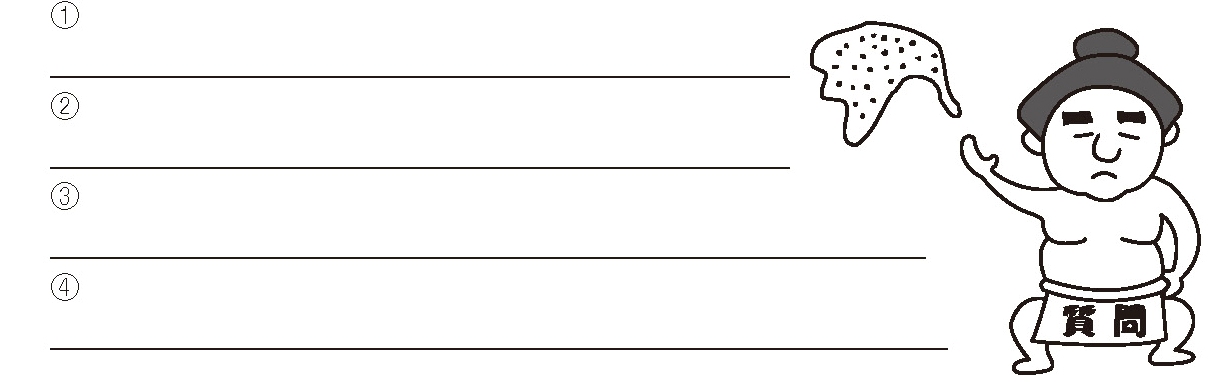 ●じょうずにたずねてみよう　次の場面において，「質問のポイント」を使って，先生に質問してみましょう。帰りの会で，先生が「明日持ってくる物は，（　　　　　）です」と言いました。しかし，あなたは，聞きとれませんでした。具体的なたずね方を考えてみましょう。①何についてたずねますか？＿＿＿＿＿＿＿＿＿＿＿＿＿＿＿＿＿＿＿＿＿＿＿＿＿＿＿＿＿＿＿＿＿＿＿＿＿＿＿②どんな言葉で許可を得ますか？＿＿＿＿＿＿＿＿＿＿＿＿＿＿＿＿＿＿＿＿＿＿＿＿＿＿＿＿＿＿＿＿＿＿＿＿＿＿＿③どんな質問をしますか？＿＿＿＿＿＿＿＿＿＿＿＿＿＿＿＿＿＿＿＿＿＿＿＿＿＿＿＿＿＿＿＿＿＿＿＿＿＿＿④どのようにお礼を言いますか？＿＿＿＿＿＿＿＿＿＿＿＿＿＿＿＿＿＿＿＿＿＿＿＿＿＿＿＿＿＿＿＿＿＿＿＿＿＿＿